 Приложение № 3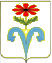 АДМИНИСТРАЦИЯ ПОДГОРНЕНСКОГО СЕЛЬСКОГО ПОСЕЛЕНИЯ ОТРАДНЕНСКОГО РАЙОНА ПОСТАНОВЛЕНИЕот _26.05.2014_ 	                    		                             	                      № _27_ст-ца ПодгорнаяО внесении изменений в постановление администрации Подгорненского сельского поселения Отрадненского района  от 15 июня 2011 года № 31 «Об утверждении квалификационных требований к стажу, профессиональным знаниям и навыкам муниципальных служащих администрации Подгорненского сельского поселения Отрадненского района»     В целях приведения Квалификационных требований к стажу, профессиональным знаниям и навыкам муниципальных служащих администрации Подгорненского сельского поселения Отрадненского района в соответствие с Федеральным законом от 02 марта 2007 № 25-ФЗ «О муниципальной службе в Российской Федерации» и Законом Краснодарского края от 03 мая 2012г № 2490-КЗ «О типовых квалификационных требованиях для замещения должностей муниципальной службы в Краснодарском крае», п о с т а н о в л я ю:     1.Внести в Квалификационные требования к стажу, профессиональным знаниям и навыкам муниципальных служащих администрации Подгорненского сельского поселения Отрадненского района следующие изменения:Раздел 3 дополнить: пунктом 3.6.1: «Квалификационные требования к стажу муниципальной службы или стажу (опыту) работы по специальности при поступлении на муниципальную службу для замещения должностей муниципальной службы ведущей группы должностей муниципальной службы не предъявляются к выпускнику очной формы обучения образовательной организации высшего образования в случае»:     1) заключения между ним и органом местного самоуправления договора о целевом обучении за счет средств местного бюджета и при поступлении на муниципальную службу в срок, установленный договором о целевом обучении;     2) заключения договора между ним и одним из государственных органов Краснодарского края или органов местного самоуправления в Краснодарском крае о прохождении практики в течение всего периода обучения;     3) осуществления им полномочий депутата законодательного (представительного) органа государственной власти Краснодарского края или полномочий депутата представительного органа муниципального образования. Пунктом 3.6.2: «Для лиц, имеющих дипломы специалиста или магистра с отличием, в течение трех лет со дня выдачи диплома устанавливаются квалификационные требования к стажу муниципальной службы (государственной службы) или стажу работы по специальности для замещения ведущих должностей муниципальной службы - не менее одного года стажа муниципальной службы (государственной службы) или стажа работы по специальности».     2. Контроль за выполнением настоящего постановления оставляю за собой.     3. Настоящее постановление вступает в силу со дня его подписания.Глава Подгорненского сельского поселенияОтрадненского района                                                                           А.Ю.Леднёв-------------------------------------------------------------------------------------------------------